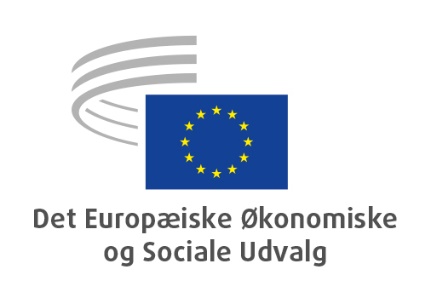 Bruxelles, den 14. oktober 2021Indholdsfortegnelse:DEN ØKONOMISKE OG MONETÆRE UNION OG ØKONOMISK OG SOCIAL SAMHØRIGHEDEvaluering af gennemførelsen af e-samhørighed i programmer, som finansieres gennem EFRU og Samhørighedsfonden i 2014-2020HovedpunkterEØSU:er overbevist om, at e-samhørighed for programmeringsperioden 2021-2027 forventes at spille en væsentlig rolle i bestræbelserne på at støtte de forenklingsforanstaltninger, der foreslås i forbindelse med gennemførelse og forvaltning af midler fra EU's samhørighedspolitik, som fastsat i Kommissionens forslag til forordning om fælles bestemmelser efter 2020;præciserer, at dets bidrag bygger på høringer af civilsamfundsorganisationer, der repræsenterer arbejdsgivere, arbejdstagere og sammenslutninger med forskellige interesser, samt høringer af offentlige myndigheder i fem udvalgte EU-lande (Rumænien, Polen, Letland, Grækenland og Italien). Det omfatter de fire hovedtyper af brugere, og målet er forstå, hvordan de har oplevet og opfattet gennemførelsen og resultaterne af e-samhørighedssystemet i deres respektive lande;understreger, at informationsrapporten omfatter en kvalitativ ex post-analyse af relevansen, effektiviteten og inddragelsen af civilsamfundet med hensyn til de e-samhørighedssystemer, der i øjeblikket findes i de undersøgte medlemsstater. Rapporten indeholder også forslag til, hvordan de eksisterende e-samhørighedssystemer kan forbedres, og hvordan civilsamfundet bedre kan inddrages i fremtidige revisioner af systemerne;understreger, at det med hensyn til den generelle opfattelse af e-samhørighedspolitikken har vist sig, at e-samhørighedssystemerne til trods for de problemer, der er konstateret i nogle medlemsstater, generelt anses for at være et nyttigt redskab. Desuden ser det ud til, at forordningen har skabt en ramme for en mere effektiv gennemførelse af samhørighedspolitikken, og at systemerne i alle lande løbende forbedres;bemærker, at brugerne af IT-systemerne i alle fem lande er enige i, at covid-19-pandemien yderligere har bekræftet behovet for strømlinede e-samhørighedssystemer. Dette vil sikre løbende kommunikation og udveksling af oplysninger mellem støttemodtagere, forvaltningsmyndigheder og formidlende organer, attesteringsmyndigheder og revisionsmyndigheder. De eksisterende systemer vil således blive forbedret og få bedre forudsætninger for at ride på den digitale omstillingsbølge;understreger, at der er flere eksempler på god praksis, som bør tages i betragtning i forbindelse med fremtidige regler eller ved udformningen af lignende systemer. Eksemplerne handler navnlig om åbne datasystemer, interoperabilitet, den modulbaserede tilgang samt uddannelse og bistand til støttemodtagerne;bemærker visse forskelle mellem medlemsstaterne med hensyn til graden af og konsekvensen i civilsamfundets og arbejdsmarkedsparternes inddragelse i udformning og løbende forbedring af e-samhørighedssystemerne.Taksonomi for bæredygtig finansiering – klimaændringerHovedpunkterEØSU:understreger, at den delegerede forordning om en taksonomi for bæredygtig finansiering potentielt spiller en nøglerolle med hensyn til at skabe en tydelig, sammenhængende og samlet ramme for at fremme den ambitiøse udvikling af en grønnere økonomi uden fastlåsningseffekter, med tydelige og transparente tekniske kriterier, der fastlægger de grønne investeringer, som bidrager direkte til Europas klimamål, og hvor praksis i de omfattede erhvervssektorer og den finansielle sektor kan ensrettes;finder det afgørende, at der anvendes effektive, let anvendelige, innovative og produktive redskaber, som kan skabe hurtige og synlige resultater og samtidig forhindre "grønvaskning";understreger betydningen af en klar og nøjagtig definition af de tekniske kriterier, der er fastlagt i den delegerede forordning, og som opfylder ambitionen om en lavemissionsøkonomi i Europa og er fornuftige, realistiske og acceptable med henblik på at opnå et interessenternes tilsagn. Dette er af helt central betydning, hvis dette i bund og grund frivillige system skal blive vellykket;mener, at økonomiske aktiviteter og projekter, der defineres som bæredygtige i henhold til den delegerede forordning, skal være attraktive for investorer i realøkonomien. Et højt ambitionsniveau rejser også spørgsmålet om en bredere anerkendelse af overgangsløsninger som en grøn vej til at sikre en gnidningsfri omstilling;noterer sig de bekymringer, som aktørerne i realøkonomien gør sig i forhold til den delegerede forordnings negative virkninger på finansieringsmuligheder og -omkostninger;fremhæver desuden risikoen for alt for høje omkostninger i forbindelse med gennemførelsen af kriterierne for klassificeringssystemet, som de fremgår af den delegerede forordning, navnlig for så vidt angår SMV'er. Det er grunden til, at EØSU fremhæver behovet for at udvikle grøn forsikring for SMV'er med henblik på at mindske denne omkostningsrisiko;bemærker, at der i taksonomien opstilles miljøstandarder, der ofte er mere ambitiøse end dem, man finder i EU's sektorlovgivning;er enig i, at der er behov for et højt ambitionsniveau, men vil alligevel af praktiske årsager og for at undgå forvirring anbefale, at man anvender de højeste miljøstandarder i EU's niveau 1-lovgivning i forbindelse med klassificeringen;sætter spørgsmålstegn ved, om den delegerede forordning, trods sit prisværdige mål, er formålstjenlig i sin nuværende form;anbefaler på det kraftigste, at Kommissionen fremsætter forslag om højnelse af standarderne i EU's miljølovgivning.Samhørighedspolitik som led i bekæmpelse af uligheder – komplementaritet/overlapning med genopretnings- og resiliensfacilitetenHovedpunkterEØSU:mener, at NextGenerationEU (NGEU) ikke blot er baseret på solidaritet mellem medlemsstaterne, men også viser, at medlemsstaterne har en fælles vision for fremtiden. Programmets tillidsfremmende effekt har allerede bidraget til at reducere risikoen for en dyb krise i nogle lande, og dens positive indvirkning vil virkelig kunne mærkes, når den faktiske udgiftsafholdelse starter. Udvalget mener endvidere, at der må gøres alt for at forbedre den yderligere og tackle eventuelle mangler;er fortaler for en økonomisk og social politik med fokus på velstand, hvor borgernes velfærd prioriteres, og ingen lades i stikken. Denne udtalelse har fokus på, hvordan samhørighedspolitikken og NGEU – navnlig via flagskibet genopretnings- og resiliensfaciliteten – kan afhjælpe uligheder. NGEU vil i realiteten bidrage til en opadgående konvergens mellem medlemsstaterne og kan også skabe et større finanspolitisk råderum til socialpolitiske foranstaltninger. Men i sidste ende er den store udfordring i de kommende år dog, i hvilken udstrækning og på hvilken måde uligheder i landene og ubalancer mellem regionerne kan bekæmpes ved hjælp af NGEU;værdsætter, at de sociale mål, og navnlig målet om økonomisk, social og territorial samhørighed, er integreret i genopretnings- og resiliensfacilitetens seks søjler, og at vurderingskriterierne for de nationale genopretnings- og resiliensplaner omfatter deres sociale virkninger. Medlemsstaterne skal med rette også redegøre for, hvordan de nationale genopretnings- og resiliensplaner bidrager til ligestilling mellem kønnene og lige muligheder for alle;mener dog, at der bør være meget større og mere specifik fokus på retfærdig fordeling i de nationale genopretnings- og resiliensplaner og i NGEU som helhed;mener, at den store udfordring er at sikre sammenhæng og synergier mellem samhørighedspolitikken og NGEU, navnlig genopretnings- og resiliensfaciliteten og REACT-EU. Det er vigtigt at undgå overlapninger og forvirring i programmernes gennemførelse, men det er også af afgørende betydning at sikre, at programmerne ikke er i strid med eller underminerer hinanden. Desuden kan den mulige prioritering af RRF-midler frem for samhørighedspolitikken som følge af presset for en hurtig udnyttelse mindske fokus på og evnen til at håndtere programmeringen og anvendelsen af samhørighedspolitikkens midler i perioden 2021-2027, hvilket kan bidrage til yderligere forsinkelser og problemer med samhørighedsmidlernes udnyttelse;finder det bekymrende, at samhørighedspolitikkens bestemmelserne om mindskelse af uligheder ikke i tilstrækkelig grad afspejles i bestemmelserne om anvendelsen af NGEU og genopretnings- og resiliensfaciliteten på grund af forskellige retsgrundlag.BESKÆFTIGELSE, SOCIALE SPØRGSMÅL OG UNIONSBORGERSKABBekæmpelse af menneskehandelHovedpunkterEØSU:understreger, at menneskehandel først og fremmest er en alvorlig krænkelse af menneskerettighederne. Den udgør en krænkelse af grundlæggende rettigheder som frihed, værdighed og lighed, der er stadfæstet i en lang række instrumenter;fremhæver, at de grundlæggende årsager til menneskehandel ligger i ofrenes sårbarhed, der er en følge af fattigdom, ulighed mellem kønnene og vold mod kvinder og børn samt konflikt- og postkonfliktsituationer, mangel på social integration, muligheder og job, vanskeligheder med at få adgang til uddannelse samt børnearbejde;påpeger, at menneskesmuglerne udnytter denne sårbarhed til at udvikle en kompleks og yderst lukrativ kriminel forretningsmodel, som den dag i dag stadig er meget lidt risikabel og yderst indbringende, og at pandemien har øget menneskers økonomiske og sociale sårbarhed og vanskeliggjort deres adgang til retsvæsenet og straf for forbrydelser. Samtidig er der blevet udviklet en ny forretningsmodel, hvor internettet bruges til at rekruttere og udnytte ofre;støtter i det store og hele EU's strategi for bekæmpelse af menneskehandel 2021-2025, som er blevet fremlagt af Kommissionen, med forbehold for bemærkninger, forslag og anbefalinger hertil, som fremsættes i denne udtalelse;deler Kommissionens synspunkt om, at der er behov for at forbedre kvaliteten af de data, der på harmoniseret vis indsamles om dette fænomen i medlemsstaterne. Hvis bekæmpelsen af menneskehandel skal være mere effektiv, er det nødvendigt at have et grundigt og aktuelt kendskab til fænomenet;konstaterer, at foranstaltningerne til bekæmpelse af menneskehandel ikke har været tilstrækkeligt effektive, og at indsatsen bør styrkes ved hjælp af en mere omfattende strategi og nye foranstaltninger;fremhæver og bifalder, at man på EU-plan har til hensigt at fastsætte minimumsregler, der kriminaliserer de netværk, som beskæftiger sig med menneskehandel, og "brugen af tjenester, der opstår som følge af udnyttelse af ofre for menneskehandel";mener, at ofrenes enorme lidelser bør føre til en humanistisk tilgang til deres situation i alle faser. Strategiens fremherskende perspektiv må ikke blot være at sende dem tilbage eller få dem til at vende frivilligt tilbage til deres oprindelsesland, idet man derved undervurderer de forhold, de vil vende tilbage til, og som vil gøre dem endnu mere sårbare over for menneskesmuglere. Strategien bør også anerkende retten til at blive integreret i værtssamfundet;glæder sig over, at Kommissionen går ind for, at ofrene ikke skal straffes for de lovovertrædelser, de er blevet tvunget til at begå, og for en revision af bestemmelserne om opholdstilladelse i direktivet fra 2004 med henblik på at beskytte ofre for menneskehandel;konstaterer, at strategien ikke nævner det vigtige spørgsmål om inddragelse af civilsamfundets organisationer og arbejdsmarkedets parter, navnlig fagforeningerne. Disse organisationers rolle og aktiviteter bør behørigt dokumenteres og anerkendes. EØSU foreslår, at strategien inkorporerer spørgsmålet om inddragelse af disse organisationer, og henstiller til, at de modtager passende støtte, herunder økonomisk støtte.Sikring af mediefrihed og -pluralisme i EuropaHovedpunkterEØSU:minder om, at mediefrihed, herunder journalisters sikkerhed, og mediepluralisme er hjørnesten i det liberale demokrati. Udvalget bemærker derfor med beklagelse, at udviklingen inden for EU er alarmerende, selvom Europa overordnet set fortsat er et kontinent med frie og mangfoldige medier;mener, at alle EU-medlemsstater hurtigst muligt skal træffe foranstaltninger for at bevare mediefriheden og mediepluralismen, og at EU-institutionerne har en forpligtelse til at handle for at håndhæve de europæiske værdier og sikre, at det liberale demokrati og retsstatsprincippet fungerer i alle EU-medlemsstater;bifalder den lange række af rapporter og initiativer fra Europa-Parlamentet og Kommissionen, herunder Kommissionens plan om en "europæisk mediefrihedslov", der skal udvikle effektive retlige instrumenter til at håndhæve mediefriheden og mediepluralismen i det fælles marked;støtter ligeledes foranstaltningerne til at øge journalisters sikkerhed og understreger nødvendigheden af et lovforbud mod strategiske retssager mod offentligt engagement (SLAPP). Udvalget opfordrer Kommissionen til straks at anvende den nye generelle ordning med konditionalitet til beskyttelse af Unionens budget til at imødegå den akutte trussel mod mediefriheden og -pluralismen i visse medlemsstater;opfatter upartisk offentlig støtte til medievirksomheder som en investering i kvalitetsjournalistik, ligesom uafhængige og upartiske offentlige radio- og TV-selskaber udgør et nødvendigt bidrag til mediepluralismen. Udvalget foreslår, at der oprettes et fuldstændig uafhængigt europæisk public service-radio- og TV-selskab;understreger betydningen af videreudvikling af mediekompetencer og støtter forslaget om at oprette et europæisk agentur, der skal styrke EU-borgernes mediefærdigheder gennem uddannelsesprogrammer.Centrale komponenter i bæredygtigt kvalitetsarbejde under og efter genopretningenHovedpunkterEØSU:Arbejdskvalitet er en af de grundlæggende komponenter i livskvalitet. Princippet om arbejdskvalitet for livskvalitet må efterleves som en forudsætning for bæredygtig social udvikling. Udvalget er derfor af den faste overbevisning, at der skal være særlig fokus herpå i EU-politikkerne, da risikoen for ulighed, fattigdom, social udstødelse og unfair konkurrence må og skal forebygges;er af den faste overbevisning, at problemerne og udfordringerne i forbindelse med kvalitetsarbejde skal håndteres under overholdelse af principperne i den europæiske søjle for sociale rettigheder og 2030-dagsordenen for bæredygtig udvikling. Også ILO's internationale standarder for anstændigt arbejde og Den Europæiske Unions charter om grundlæggende rettigheder bør tages i betragtning i denne sammenhæng. Udvalget opfordrer derfor medlemsstaterne og arbejdsmarkedets parter til at finde løsninger som svar på de forandringer på arbejdsmarkedet, der er blevet fremskyndet af pandemien, inden for rammerne af den sociale dialog og de kollektive overenskomstforhandlinger. Dette bør ske på passende niveauer og i overensstemmelse med nationale forhold;mener, at EU og medlemsstaterne bør anlægge en mere ambitiøs tilgang i bestræbelserne på at støtte, koordinere og gennemføre indsatsen for aktive arbejdsmarkedspolitikker og samtidig beskytte arbejdstagernes grundlæggende rettigheder og sikre et bæredygtigt og konkurrencedygtigt erhvervsklima for virksomhederne i den globale økonomi. Den europæiske søjle for sociale rettigheder bør tjene som rettesnor for gennemførelsen af principperne for et socialt Europa, social retfærdighed og bæredygtig genopretning;Med udgangspunkt i erfaringerne fra arbejdsmarkedet under pandemien kunne Kommissionen og medlemsstaterne med aktiv inddragelse af arbejdsmarkedets parter og andre interessenter overvåge effektiviteten af de eksisterende regler og om nødvendigt revidere dem og udvikle passende politikker med henblik på at sikre anstændigt og bæredygtigt kvalitetsarbejde. I den forbindelse kan der ses på beskyttelse af arbejdstagere og ordentlig arbejdstilrettelæggelse, der fører til højere produktivitet og innovation, og fremme af de positive aspekter af digitaliseringen, herunder arbejdstagernes behov for undervisning i digitale færdigheder, så deres beskæftigelsesegnethed øges. Der bør især være fokus på lovgivning og politikker vedrørende kunstig intelligens og sikring af, at alle interessenter har mulighed for at bidrage til indførelsen af nye løsninger gennem høring af og forhandlinger med arbejdstagerne og arbejdsgiverne;opfordrer Kommissionen til primært inden for rammerne af det styrkede europæiske semester og andre eksisterende mekanismer at etablere nye mekanismer og/eller fortsætte med at identificere mellemlang- og langsigtede arbejdsmarkedsbehov. Det er også vigtigt at styrke de offentlige arbejdsformidlinger og deres samarbejde med den private sektor for at bidrage til en mere effektiv integration af de mest sårbare grupper på arbejdsmarkedet;gentager, at aktive arbejdsmarkedspolitikker skal være effektive og målrettede for at opnå gode resultater på beskæftigelsesområdet og fremhæver behovet for, at medlemsstaterne og arbejdsmarkedets parter engagerer sig i udviklingen af aktive arbejdsmarkedspolitikker, der fremmer kvalitetsarbejde. EØSU fremhæver også sin opbakning til en gradvis tilgang til fælles minimumsstandarder for arbejdsløshedsforsikring som garanti for kvalitetsarbejde i medlemsstaterne;opfordrer Kommissionen og medlemsstaterne til at styrke kapaciteten hos arbejdsmarkedets parter og i civilsamfundet. Det er nødvendigt at skabe et miljø baseret på tillid til den sociale dialog, anerkende dens betydning og i rette tid inddrage arbejdsmarkedets parter og andre interessenter i udformningen af foranstaltninger og i selve beslutningsprocessen i det relevante omfang og i overensstemmelse med udviklingsbehovene. Der er behov for en stærkere ramme for information og høring af arbejdstagerne for at kunne håndtere den grønne og digitale omstilling hensigtsmæssigt og samtidig sikre arbejdskvaliteten;anerkender, at genopretnings- og resiliensfaciliteten kan yde et positivt bidrag til at styrke og garantere arbejdskvaliteten og arbejdsmarkedets parters rolle i den forbindelse. Udvalget foreslår derfor, at Kommissionen afholder årlige møder med arbejdsmarkedets parter og civilsamfundsorganisationer for at indhente synspunkter om gennemførelsen af faciliteten. Da situationen i medlemsstaterne varierer, giver det mening at gennemføre høringer separat og i fællesskab formulere retningslinjer for og anbefalinger til, hvordan faciliteten fortsat kan gennemføres med succes;konstaterer, at genopretnings- og resiliensfaciliteten ikke direkte er rettet mod de faktorer, der skaber grundlaget for kvalitetsarbejde, og opfordrer derfor Kommissionen til at udbygge faciliteten i den henseende. Arbejdskvalitet er afgørende for at nå de mål, der er fastlagt i genopretnings- og resiliensfaciliteten. Sårbare grupper såsom arbejdstagere i usikre ansættelsesforhold og unge arbejdstagere, der er blevet hårdest ramt af pandemien, må ikke forbigås.Nødforanstaltninger til støtte for beskæftigelse og indkomst under pandemikrisenHovedpunkterFormålet med denne udtalelse er at analysere virkningerne af de nødforanstaltninger, der har til formål at begrænse arbejdsløsheden, understøtte indkomster og hjælpe virksomhederne, med særligt fokus på SURE-instrumentet.EØSU:støtter indførelsen af SURE som et innovativt finansielt instrument for europæisk solidaritet til bevarelse af arbejdspladser og sikring af indkomststøtte til arbejdstagerne og hjælp til virksomhederne og som et instrument til integration og socioøkonomisk modstandsdygtighed i EU;glæder sig over SURE-initiativet, da det ved at finansiere ordninger med nedsat arbejdstid, forskellige former for indkomststøtte og støtte til virksomheder har beskyttet en fjerdedel af hele arbejdsstyrken gennem bevarelse af arbejdspladser og virksomhedernes produktionskapacitet og haft en positiv indvirkning på økonomien og arbejdsmarkedet. Disse data afdækker imidlertid ikke i tilstrækkelig grad, hvilke foranstaltninger landene helt konkret har finansieret, de nøjagtige beløb og de kategorier af arbejdstagere, der har været omfattet af støtten;foreslår, at der oprettes et observatorium for SURE's virkemåde, der skal eksistere, så længe instrumentet anvendes, og hvori arbejdsmarkedets parter og andre civilsamfundsorganisationer deltager. Observatoriets opgave skal være at overvåge og evaluere virkningerne af de finansierede foranstaltninger i de enkelte lande med bl.a. det formål at identificere velfungerende modeller for de fremtidige ordninger for nedsat arbejdstid og indkomststøtte i lignende krisesituationer;anbefaler, at anvendelsen af SURE kombineres med aktive arbejdsmarkedspolitikker og uddannelses- og omskolingsforløb med det sigte at skabe stabil beskæftigelse af kvalitet og dermed bekæmpe dårligt betalte, fragmenterede og usikre former for arbejde, som også påvirker de offentlige velfærdssystemer;understreger, at der er behov for en mere fuldstændig og sammenhængende definition af den europæiske sociale dimension, samtidig med at Europas konkurrenceevne på globalt plan sikres, bl.a. på baggrund af de nye udfordringer forbundet med den grønne og digitale omstilling og med tanke på de foranstaltninger, der er indeholdt i handlingsplanen for den europæiske søjle for sociale rettigheder, herunder de foranstaltninger og investeringer, der skal støtte beskæftigelsen, uddannelse og aktive arbejdsmarkedspolitikker;er enig i Kommissionens meddelelse om at suspendere den generelle undtagelsesklausul i stabilitets- og vækstpagten og opfordrer til et "skift" til en revideret ramme for økonomisk styring med en ny balance, der er orienteret mod at fremme produktive investeringer. Det er afgørende, at medlemsstaterne hjælpes til at få gjort deres offentlige finanser holdbare, således at tilliden til investeringer styrkes;er af den opfattelse, at inddragelse og deltagelse af arbejdsmarkedets parter tilfører EU-politikkerne og de nationale politikker en merværdi. Det er derfor vigtigt, at de også inddrages i de foranstaltninger, der medfinansieres via SURE, bl.a. gennem kollektive forhandlinger i de sektorer, der er hårdest ramt af krisen. Det er dog vigtigt, at inddragelsen af arbejdsmarkedets parter er reel og legitim og ikke blot formel;anerkender fuldt ud de positive resultater, som er blevet opnået med SURE, og som fremhæves i Kommissionens rapport fra marts 2021. Udvalget er – bl.a. i kraft af den overvågning og evaluering, der skal foretages af det observatorium om SURE's virkemåde, som EØSU foreslår oprettet – enig i forslaget om at videreføre SURE som et støtteinstrument for arbejdstagere og virksomheder, der kan anvendes med henblik på integration og socioøkonomisk modstandsdygtighed i EU i krisetider som den aktuelle;bifalder Kommissionens henstilling om effektiv aktiv støtte til beskæftigelse efter covid-19-krisen (EASE), der som strategisk tilgang lægger op til gradvis at flytte fokus fra de nødforanstaltninger, der blev indført under pandemien, til nye foranstaltninger, der skal sikre et opsving med høj beskæftigelse, navnlig aktive arbejdsmarkedspolitikker såsom midlertidige ansættelsesincitamenter for sårbare grupper, muligheder for opkvalificering og omskoling og støtte til iværksætteri, herunder til den sociale økonomi.Retningslinjer for medlemsstaternes beskæftigelsespolitikkerHovedpunkterEØSU glæder sig over forslaget til Rådets afgørelse om retningslinjer for medlemsstaternes beskæftigelsespolitikker. Retningslinjerne forekommer at være en velegnet referenceramme for fastlæggelse af beskæftigelsespolitikker, som kan støtte den gradvise og ønskede overvindelse af pandemikrisen, og for kanalisering af de forskellige former for økonomisk støtte i retning af et gunstigt resultat på beskæftigelsesområdet.Retningslinjerne for beskæftigelsen bør tage hensyn til covid-19-pandemiens indvirkninger på arbejdsmarkedet, til handlingsplanen for den europæiske søjle for sociale rettigheder og til konklusionerne fra det sociale topmøde i Porto, hvor der blev fastlagt ambitiøse sociale mål for beskæftigelsen, bekæmpelsen af fattigdom og adgangen til kompetencer.EU-politikkerne bør samordnes med beskæftigelsesmålene i retningslinjerne, styrke arbejdsmarkedet, støtte virksomhedernes produktivitet og konkurrenceevne og Den Europæiske Unions sociale markedsøkonomi samt styrke de strukturforanstaltninger, der skal sikre omstillingen fra midlertidige foranstaltninger for at beskytte arbejdstagerne til skabelse af kvalitetsbeskæftigelse.Hvad angår retningslinje 5 "Skabe øget efterspørgsel efter arbejdskraft" finder EØSU, at der er behov for, at genopretningen af efterspørgslen ledsages af foranstaltninger, der tager sigte på at forbedre denne, og som fremmer adgangen til arbejdsmarkedet, styrker virksomhedernes økonomiske og sociale bæredygtighed og professionaliseringen af arbejdstagerne samt forbedrer arbejdsvilkårene.Med hensyn til retningslinje 6, der har til hensigt at styrke udbuddet af arbejdskraft og forbedre adgangen til beskæftigelse, færdigheder og kompetencer bemærker EØSU, at det er helt afgørende, at de enkelte medlemsstater har muligheder for effektivt at koordinere de investeringsforanstaltninger i uddannelse og arbejdsmarkedet, som er fastlagt i de nationale genopretnings- og resiliensplaner og finansieres af strukturfondene.Hvad angår retningslinje 7 "Forbedre arbejdsmarkedernes funktion og effektiviteten af den sociale dialog" mener EØSU, at der bør ses nærmere på mulighederne for at oprette en europæisk digital platform til at sikre, at der er overensstemmelse mellem udbuddet af og efterspørgslen efter arbejdskraft.EØSU anser det for vigtigt, at man tillige med styrkelsen af beskæftigelsespolitikkerne for lønmodtagere øger landenes kapacitet til at fremme tiltag til støtte for selvstændig beskæftigelse, selvstændig virksomhed og erhvervsvirksomhed, der primært er rettet mod de unge.Retningslinje 8 sigter mod at "fremme lige muligheder for alle, støtte social inklusion og bekæmpe fattigdom". EØSU bifalder denne retningslinje, for så vidt som det er helt afgørende, at der fastlægges en strategi for beskæftigelsespolitikken, der kan sikre lige vilkår med hensyn til adgang til arbejdsmarkedet og arbejdsforhold. Forholdet mellem velfærd, arbejdsmarked, økonomiens funktionsmåde og bekæmpelse af ulighed og fattigdom udgør en grundlæggende retningslinje og en rettesnor for beskæftigelsespolitikker, der kan skabe en forbindelse mellem økonomisk vækst og social udvikling.En EU-strategi for frivillig tilbagevenden og reintegrationHovedpunkterDenne udtalelse indeholder EØSU's synspunkter om EU-strategien for frivillig tilbagevenden og reintegration, som er et centralt mål i den nye pagt om migration og asyl.EØSU:hilser strategien velkommen som et forvaltningsinstrument, der har sigte på at forbedre koordineringen og medlemsstaternes fælles mål inden for migrationsstyring;er enig i Kommissionens ræsonnement om yderligere at revidere og harmonisere instrumenterne, dataindsamlingen og mekanismerne for rådgivning af de berørte personer – med det formål at afmontere de vidt forskellige indgangsvinkler, reducere omkostningerne ved tilbagevenden eller øge de finansielle bevillinger til programmerne, blandt andre aktuelle udfordringer;beklager, at foranstaltningerne til fremme af regulær indrejse, som er relevante for størstedelen af udlændinge bosat i Den Europæiske Union, udvikles langsommere og i mere begrænset omfang end de forslag, der skal løse spørgsmål vedrørende irregulært ophold. En omfattende tilgang til mobilitet er afgørende for at kunne tilbyde alternativer, der rækker ud over grænsekontrol og tilbagesendelse;peger på, at hjemsendelserne i de fleste tilfælde ikke har været en succes grundet manglende deltagelse fra oprindelseslandenes side og også på grund af modvilje mod at deltage fra personer i en irregulær situation. Udvalget tvivler derfor på effektiviteten af visse af de fremlagte forslag såsom modellen med at overtage tilbagesendelsen;er bekymret over Frontex' fremtidige rolle, navnlig på baggrund af offentliggørelsen af Europa-Parlamentets rapport om EU-agenturets tilsidesættelse af visse rettigheder. EØSU anmoder om, at der oprettes smidige og effektive overvågningsmekanismer for Frontex' aktiviteter, og at det sikres, at agenturets aktiviteter tilpasses i forhold til dets overholdelse af menneskerettighederne;støtter en bedre koordinering mellem alle aktører og de planlagte forbedringer til styrkelse af solidariteten mellem medlemsstaterne og samarbejdet med tredjelande. EØSU støtter også indsatsen for at forbedre rådgivning og oplysning om tilbagevenden samt civilsamfundets deltagelse i foranstaltningerne for tilbagevenden og bæredygtig reintegration. Ligeledes værdsætter EØSU bestræbelserne på at forbedre tilgængeligheden af ressourcer og dataindsamlingen samt udvekslingen af viden om god praksis på området;tilkendegiver sin bekymring over målsætningen om at øge antallet af frivillige hurtige hjemsendelser fra de ydre grænser på grund af den mangel på garantier, som dette kan indebære. Frivillig hjemsendelse kan blive en eufemisme for tilbagesendelse eller økonomisk kompensation til bestemmelseslandene, som modtager disse hjemsendte personer, uden at der tages tilstrækkeligt hensyn til hverken de pågældendes ønsker eller – hvad der er endnu mere bekymrende – deres rettigheder. EØSU mener desuden, at det er selvmodsigende at tilbyde incitamenter i programmer, som forudsætter personer i en irregulær situation, eftersom dette kan demotivere oprindelseslandene til at forsøge at mindske migrationsstrømmene;anser det stadig for en strategisk svaghed i Unionens indvandrings- og asylpolitik, at der næsten kun er fokus på at bekæmpe irregulært ophold, hvad enten det er ved grænserne eller gennem frivillige og tvungne hjemsendelser. Udvalget opfordrer derfor igen Kommissionen til at revidere sin referenceramme og arbejde effektivt med henblik på at se på indvandrings- og asylpolitikken i et helhedsperspektiv, som fremmer en systematisk, reguleret og sikker mobilitet.Bekæmpelse af organiseret kriminalitetHovedpunkterEØSU:glæder sig over Kommissionens forslag om en EU-strategi til bekæmpelse af organiseret kriminalitet 2021-2025. Strategien fastsætter de prioriteter, foranstaltninger og mål, der skal realiseres i de kommende fem år. Dette er så meget desto vigtigere, da det er den første strategi for organiseret kriminalitet siden Lissabontraktatens ikrafttræden, og den fastsætter specifikke mellem- og langsigtede målsætninger, som skal opfyldes under fuld overholdelse af de grundlæggende rettigheder;mener, at EU og medlemsstaterne bør kunne foregribe kriminelle organisationers aktiviteter, så de kan være et skridt foran. Dette kan ske ved at holde fokus på overvågning, infiltration af udsatte miljøer, indsamling og analyse af data samt forebyggende foranstaltninger. I den forbindelse bør der navnlig lægges vægt på at udvikle moderne, omfattende former for internationalt samarbejde, der udvider systemernes og de anvendte databasers funktionelle kapacitet, og på samarbejdet med civilsamfundsorganisationer og investeringer i nye teknologiske instrumenter;ønsker at understrege sin støtte til bevillingen af ekstra ressourcer, der kan hjælpe medlemsstaterne med at udvikle avancerede cyberløsninger med henblik på at indhente elektronisk information, sikre elektronisk bevismateriale og stille specifikt teknisk udstyr og software til rådighed, der kan anvendes aktivt i grænseoverskridende operationer og efterforskninger;anerkender, at foranstaltninger til inddrivelse af aktiver og bekæmpelse af hvidvaskning af penge samt fremme af finansielle efterforskninger med det formål at eliminere udbytte, der er genereret ved organiseret kriminalitet, og forhindre infiltration i den lovlige økonomi og samfundet, er afgørende for bekæmpelsen af organiseret kriminalitet;opfordrer medlemsstaterne til at gennemføre offentlige informationskampagner om organiseret kriminalitet, således at borgerne modtager de nødvendige oplysninger om, hvordan grupper af organiserede kriminelle opererer, og hvordan man undgår dem. Udvalget påpeger, at det at klæde retshåndhævelsen og retsvæsenet på til den digitale tidsalder, herunder at sikre adgangen til digitale spor og beviser, er et af de vigtigste aspekter af bekæmpelsen af organiseret kriminalitet;bemærker, at de retshåndhævende myndigheder for effektivt at forebygge og bekæmpe organiserede kriminelle grupper og sikre tryghed og sikkerhed som en af EU-borgernes højeste prioriteter skal have adgang til de nødvendige oplysninger under fuld overholdelse af de grundlæggende rettigheder;bifalder og støtter initiativet til at udvikle samarbejdet med tredjelande.TRANSPORT, ENERGI, INFRASTRUKTUR OG INFORMATIONSSAMFUNDETGrænseoverskridende infrastruktur gennem den faste forbindelse under Den Engelske Kanal – Forlængelse af gyldighedsperiodenDa EØSU går ind for forslagets indhold, besluttede det at afgive en udtalelse til støtte for det fremsatte forslag.Vedtagelse af transportfællesskabets budget for 2022Da EØSU går ind for forslagets indhold, besluttede det at afgive en udtalelse til støtte for det fremsatte forslag.DET INDRE MARKED, PRODUKTION OG FORBRUGBedre reguleringHovedpunkterEØSU:bifalder, at bedre regulering også prioriteres højt af den nye Kommission;opfordrer Kommissionen og EU-lovgiverne til hele tiden at uddybe og fremme alle aspekter af EU-systemet for bedre regulering og i deres arbejde systematisk at anvende værktøjerne og retningslinjerne for bedre;understreger, at bedre regulering er et centralt element i god forvaltning og lovgivning. Det kan være en faktor i at sikre gennemsigtige, ansvarlige og deltagelsesbaserede politiske beslutningsprocesser, der udmønter sig i regler, der bygger på evidens, er underlagt en uafhængig kontrol og er enkle, klare, sammenhængende, virkningsfulde, holdbare, egnede til formålet, forholdsmæssige, fremtidssikrede og lette at gennemføre;understreger, at værktøjerne til bedre regulering skal forblive politikneutrale og holdes klart adskilt fra den politiske beslutningstagning. De økonomiske, miljørelaterede og sociale aspekter af EU-lovgivningen bør altid indgå på lige fod, idet der skal foretages en både kvantitativ og kvalitativ analyse med henblik på evaluering af deres indvirkning;understreger, at bedre regulering kan medvirke til at skabe de bedst mulige lovrammer for borgerne, arbejdstagerne, erhvervslivet og de offentlige myndigheder;betoner, at bedre regulering bør kunne bidrage til at gennemføre det indre marked på alle områder, forbedre dets funktion og styrke dets modstandsdygtighed og konkurrenceevne, fremme forskning og innovation, anspore til bæredygtig vækst og skabelse af kvalitetsjob, understøtte den grønne og den digitale omstilling og styrke det indre markeds sociale dimension og den sociale markedsøkonomi;opfordrer Kommissionen til fortsat at fremme principperne for og værktøjerne til bedre regulering i alle dens tjenestegrene, herunder bl.a. gennem regelmæssig uddannelse af de ansatte på alle niveauer for at sikre opmærksomhed omkring og overholdelse af disse principper og værktøjer.Ikke-finansielle oplysningerHovedpunkterEØSU:bifalder forslaget til direktiv om virksomheders bæredygtighedsrapportering og mener, at bæredygtighedsrapportering af høj kvalitet vil være et vigtigt element i gennemførelsen af den europæiske grønne pagt;glæder sig over Kommissionens fokus på at stimulere indberetningen af bæredygtighedsoplysninger af høj kvalitet fra virksomheder og finansielle institutioner;opfordrer medlovgiverne til at evaluere de drifts- og administrationsomkostninger, der er forbundet med en gradvis og frivillig inddragelse af SMV'er i direktivets anvendelsesområde, og overveje eventuelle yderligere støtteforanstaltninger med henblik på at lette administrative og driftsmæssige byrder i dette afgørende segment af økonomien;støtter det mandat, som Den Europæiske Rådgivende Regnskabsgruppe (EFRAG) har fået til at udarbejde den tekniske rådgivning til udvikling af en europæisk ikke-finansiel rapporteringsstandard;opfordrer Kommissionen og EFRAG til at se nærmere på, hvorvidt særskilte landespecifikke rapporteringskrav om bæredygtighedsrisici og -virkninger for alle virksomheder, der er omfattet af anvendelsesområdet, kan tilskynde til indberetning af mere detaljerede og væsentlige oplysninger;tilskynder Kommissionen til at se på mulighederne for at styrke formidlingen af færdigheder inden for finansielle forhold og bæredygtighed.Kunstig intelligens/Koordineret planHovedpunkterEØSU:glæder sig over denne revision af den koordinerede plan og opfordrer til en hurtig gennemførelse af planen gennem inddragelse af alle berørte aktører;er overbevist om, at planen bør bringe ny dynamik til uddannelsesområdet gennem inddragelse af etiske og miljømæssige spørgsmål, livslang læring og kompetenceudvikling;anbefaler, at Kommissionen giver medlemsstaterne et kraftigt incitament til at styrke den sociale og civile dialog om problematikker og redskaber i forbindelse med kunstig intelligens;påpeger, at den nye koordinerede plan bør leve op til kravet om gennemsigtighed og forklarlighed og være en uadskillelig del af alle borgeres ret til at anfægte beslutninger, der udelukkende træffes ved hjælp af en algoritme;er bekymret over risikoen for fragmentering som følge af indbyrdes afvigende nationale strategier og opfordrer medlemsstaterne til at øge samarbejdet og udvekslingen af viden, ekspertise og bedste praksis;anbefaler at styrke de initiativer, der er truffet for at støtte mikrovirksomheders og SMV'ers adgang til kunstig intelligens og at evaluere deres praktiske virkninger på mikrovirksomheder og SMV'er, så der kan skabes forbedringer;slår til lyd for, at der indføres et permanent system for overvågning af de opnåede fremskridt gennem resultatindikatorer, der udarbejdes af de berørte aktører.Forordning om kunstig intelligensHovedpunkterEØSU:glæder sig især over, at forslaget sætter sundhed, sikkerhed og grundlæggende rettigheder i centrum og har global rækkevidde;anbefaler, at forbuddene vedrørende "subliminale teknikker" og "udnyttelse af sårbarheder" præciseres for at afspejle forbuddet mod skadelig manipulation;hilser forbuddet mod sociale pointsystemer velkommen og anbefaler at forbuddet også finder anvendelse på private organisationer og halvoffentlige myndigheder;efterlyser et forbud mod brug af kunstig intelligens til automatiseret biometrisk genkendelse på offentlige og private steder, undtagen i meget specifikke tilfælde;bifalder, at disse krav for højrisiko-AI-systemer tilpasses dele af de etiske retningslinjer for troværdig kunstig intelligens og anbefaler, at alle krav fra disse retningslinjer medtages;anbefaler at gøre overensstemmelsesvurderinger foretaget af tredjepart obligatoriske for al kunstig intelligens med høj risiko og at tilføje en klage- og søgsmålsmekanisme for organisationer og borgere, der har lidt skade på grund af et AI-system.MaskinerHovedpunkterEØSU:glæder sig over, at der stadig fokuseres på operatørerne af maskinerne og andre arbejdstagerne i forslaget til forordning, da beskyttelsen af deres sikkerhed og sundhed fortsat er afgørende;fremhæver, at overgangsbestemmelserne frem til den nye maskinforordning skal konkretiseres for at skabe retssikkerhed for alle aktører;understreger, at maskinerne bliver stadig mere komplekse og kræver en særlig uddannelse af brugerne, så arbejdstagerne ikke udsættes for unødvendige farer. Derudover er der behov for strukturer, som fastlægger en klar ansvarsfordeling i tilfælde af ulykker. Medarbejderrepræsentanter bør inddrages i procedurerne vedrørende indkøb og installation af nye maskiner.LANDBRUG, UDVIKLING AF LANDDISTRIKTERNE OG MILJØStrategiske retningslinjer for en bæredygtig udvikling af akvakultursektoren i EUHovedpunkterEØSU støtter de bestræbelser og initiativer, som Kommissionen har sat i gang for at hjælpe sektoren med at vokse og blive mere bæredygtig. Til trods herfor har akvakultursektoren i EU ikke indfriet sit sande vækstpotentiale. EØSU er bekymret over, at 65 % af de akvatiske produkter, der konsumeres i Europa, importeres.Forbrugernes valg har udviklet sig i retning af en mere ernæringsrigtig livsstil med fisk og akvakulturprodukter øverst på listen. Dette repræsenterer en væsentlig vækstmulighed for sektoren, men også et ansvar for at sikre EU's fremtidige fødevaresikkerhed. Det bør være en af hovedprioriteterne at garantere sikre, sunde og bæredygtige fødevarer i EU.Der er brug for en samordnet indsats fra Kommissionen og medlemsstaterne for at udvide sektorens produktionskapacitet og rentabilitet. En omgående forenkling af administrative procedurer bør suppleres med høje miljøstandarder for at bevare økosystemerne og biodiversiteten og forbedre vandkvaliteten. EØSU bifalder Kommissionens forslag om at oprette kvikskranker til udstedelse af akvakulturlicenser i alle medlemsstater.EØSU mener, at man skal finde den rigtige balance mellem at beskytte Jordens biodiversitet og imødekomme den nødvendige fødevareefterspørgsel – under hensyntagen til de sociale virkninger, sund levevis og miljøbeskyttelse. Have og indre farvande bør beskyttes og bevares, samtidig med at man fremmer bæredygtige akvakulturaktiviteter, der vil sikre EU's befolkning de nødvendige fødevarer.Udfordringen med at finde lokaliteter er en betydelig hindring for sektorens udvikling. EØSU mener, at det er nødvendigt at udvikle akvakulturfaciliteterne yderligere – navnlig i kystområder og landdistrikter i hele Unionen – på steder, som ikke er egnet til andre økonomiske aktiviteter. EØSU opfordrer medlemsstaterne til at iværksætte koordinerede fysiske planlægningsprojekter, herunder projektering af havbrugsbassiner, istandsættelse af forladte akvakulturfaciliteter og big data-analysesystemer.EØSU er af den opfattelse, at inddragelsen af arbejdsmarkedets parter og relevante civilsamfundsorganisationer i den fremtidige udviklingsstrategi for sektoren vil skabe merværdi for Unionen. De kan både tilbyde stor ekspertviden og fremragende kommunikationsmuligheder.EØSU mener, at forholdet imellem interessenterne i værdikæderne bør være etisk baseret. SMV'er og nyetablerede virksomheder bør understøttes fuldt ud i at vokse og at skabe arbejdspladser af høj kvalitet og nye bæredygtige økonomiske modeller, mens offentlig-private partnerskaber bør nyde godt af finansieringsinstrumenter, der dækker langsigtede investeringer.Uddannelsesprogrammer og erhvervsfaglige undervisningsprogrammer kan bidrage til at dække sektorens behov for højtuddannet arbejdskraft. I den forbindelse kan indkaldelser af forslag for akvakultursektoren finansieres gennem Den Europæiske Socialfond.Krav til mærkning spiller en meget stor rolle med hensyn til at informere forbrugerne om kvaliteten af akvakulturprodukterne. De europæiske borgere bør modtage pålidelig information, navnlig om produkter, der kommer fra lande med begrænset eller slet ingen rammelovgivning. Sporbarhedskrav bør struktureres baglæns tilbage til yngelanlæggene for alle produkter på det indre marked. Det endelige mål bør være 100 % lige vilkår på det indre marked.Det er yderst vigtigt at kommunikere om de bestræbelser og de fremskridt, der gøres i sektoren for at skabe klima- og miljøresultater, med henblik på at sikre accept i det omgivende samfund og gøre forbrugerne bekendt med bestræbelserne på området. Der er akut brug for affaldshåndteringssystemer i denne sektor, hvor der er et stort potentiale for at reducere miljøbelastningen. Sektoren har også et betydeligt potentiale med hensyn til at tage cirkulære arbejdsgange til sig og anvende vedvarende akvatiske ressourcer og samtidig arbejde for at nedbringe energiforbruget og CO2-emissionerne.Der er brug for store og hurtige offentlige og private investeringer, navnlig i forsknings- og udviklingsaktiviteter. Kommissionen bør fremme alle relevante tilgængelige EU-fonde og partnerskabsmuligheder gennem netværk for arbejdsmarkedets parter og civilsamfundsorganisationer for i sidste ende at nå ud til alle producenter, navnlig SMV'erne.EØSU glæder sig over og støtter forslaget om at oprette en EU-bistandsmekanisme for akvakultur med en særlig onlineplatform, og mener, at der er et presserende behov for en vækststrategi på akvakulturområdet, som kan øge sektorens potentiale på europæisk plan.En ny strategi for en bæredygtig blå økonomi i EUHovedpunkterDen blå økonomi spiller en betydelig rolle og har stadig større potentiale med hensyn til at styrke EU's økonomi og den globale økonomi, jobskabelse og borgernes velfærd. EØSU mener, at det er yderst vigtigt at udnytte disse muligheder fuldt ud, samtidig med at den negative effekt på klimaet, biodiversiteten og miljøet minimeres. God vandkvalitet og sunde vandøkosystemer er en forudsætning for en blomstrende bæredygtig blå økonomi.Ud over de miljømæssige udfordringer møder aktørerne i den blå økonomi udfordringer som illoyal global konkurrence og hurtig teknologisk udvikling. Mange aktiviteter, særligt turisme, er blevet hårdt ramt af covid-19-pandemien. En problemfri og vellykket genopretning har derfor afgørende betydning for den blå økonomi.Den blå økonomi dækker en bred vifte af sektorer og aktiviteter, både traditionelle og nye. Den stigende diversitet i den blå økonomis aktiviteter har givet udfordringer vedrørende aktiviteternes indbyrdes kompatibilitet og konkurrence om havområder og -ressourcer. EØSU fremhæver den vigtige rolle, som den maritime fysiske planlægning spiller, både med hensyn til at give mulighed for sameksistens mellem flere aktiviteter og i tilpasningen til klimaændringer.EØSU opfordrer EU til aktivt at støtte udviklingen og indførelsen af digitale og grønne teknologier og løsninger til marineaktiviteter med det formål at skabe både økonomiske, sociale og miljømæssige fordele. EØSU påpeger også vigtigheden af oceanografisk forskning samt forskning i de socioøkonomiske og miljømæssige effekter af aktiviteterne i den blå økonomi.EØSU opfordrer indtrængende EU til at skabe et gunstigt og forudsigeligt innovations- og investeringsmiljø med effektive administrative procedurer og sikkerhed, hvad angår lovgivningsmæssige og finansielle betingelser. Udvalget glæder sig over den betydelige EU-finansiering, der er til rådighed til støtte for en bæredygtig blå økonomi, og påpeger behovet for at gøre finansieringen let tilgængelig for aktører på nationalt og lokalt niveau.EØSU fremhæver, at man er nødt til at se EU's blå økonomi og dens muligheder i en global sammenhæng, herunder eksterne forbindelser og handelsforbindelser. Udvalget opfordrer EU til at skabe lige konkurrencevilkår for virksomheder i EU i forhold til deres internationale konkurrenter og til at styrke den globale gennemførelse af internationale konventioner og aftaler vedrørende økonomisk samarbejde, arbejdsvilkår og miljø.EØSU fremhæver, at arbejdsmarkedets parter spiller en central rolle med hensyn til at foregribe forandringerne på arbejdspladsen, støtte udviklingen af færdigheder og forbedre arbejdstagernes beskæftigelsesegnethed i den blå økonomi. Herudover er den sociale dialog inden for sektorerne, på nationalt plan og på arbejdspladserne helt afgørende for at sikre ordentlige arbejdsforhold.På grund af den blå økonomis horisontale karakter er det nødvendigt at sikre, at man på en konsekvent måde kommer ud i alle dens kroge under den politiske beslutningstagning. Dette kræver et smidigt samarbejde mellem politiske beslutningstagere på alle niveauer: mellem EU og medlemsstaterne, mellem medlemsstaterne i forskellige regioner og mellem forskellige politikområder såsom industri, fiskeri, handel, transport, energi, beskæftigelse og miljø.EØSU fremhæver, at politikker under den blå økonomi skal bygge på veldokumenterede forskningsresultater og et solidt datagrundlag og tage højde for behovene og synspunkterne hos aktører og interessenter i den blå økonomi. Udvalget opfordrer til, at arbejdsgivere, arbejdstagere og andre civilsamfundsparter involveres i udformningen, gennemførelsen og overvågningen af EU's politikker og de nationale politikker vedrørende den blå økonomi.Det er relevant og nødvendigt at anskue den blå økonomi på en holistisk og horisontal måde, men det er også vigtigt at se på de enkelte sektorer og aktiviteter med udgangspunkt i deres specifikke muligheder og udfordringer, hvilket vil gøre det muligt at yde et bottom-up-bidrag til politikker under den blå økonomi.EØSU fremhæver desuden behovet for en oplysningsindsats og offentlige foranstaltninger, der kan øge bevidstheden om den betydning, som den blå økonomi har for sunde kostvaner, mobilitet og fritidsaktiviteter samt job og velstand, og vigtigheden af at beskytte havmiljøet, bl.a. mod plastaffald.Ny handlingsplan for udviklingen af økologisk produktion i EUHovedpunkterEØSU anerkender den rolle, som økologisk landbrug spiller for opfyldelsen af målene i den europæiske grønne pagt og anser handlingsplanen for udvikling af økologisk produktion som et solidt grundlag for en bæredygtig videreudvikling af den økologiske sektor. Udvalget støtter navnlig Kommissionens markedsorienterede tilgang til yderligere at øge forbrugernes efterspørgsel efter og tillid til økologiske produkter, idet balancen mellem udbud og efterspørgsel er afgørende for den vellykkede udvikling af sektoren. EØSU anser målet om, at 25 % af landbrugsarealet i EU skal være økologisk dyrket i 2030 for at være meget ambitiøst.EØSU anbefaler, at der etableres en form for "twinning-mekanisme" for at styrke erfaringsudvekslingen mellem medlemsstaterne. Desuden bør markedsgennemsigtigheden og datagrundlaget i den økologiske sektor forbedres. EØSU står til rådighed som partner i forbindelse med alle aktiviteter, der skal øge bevidstheden om økologisk produktion og glæder sig over Kommissionens nylige invitation til at deltage i den årlige EU-dag for økologi, der i år blev afholdt den 23. september.EØSU opfordrer medlemsstaterne til at udarbejde nationale/regionale handlingsplaner for økologi under inddragelse af de relevante interessenter og udnytte den fælles landbrugspolitiks muligheder for at støtte økologisk landbrug. I den forbindelse kræver den udfordrende fase i forbindelse med omstillingen til økologisk landbrug særlig opmærksomhed.Denne udtalelse skal ses i en bredere sammenhæng med bæredygtig fødevareproduktion og udvikling af landdistrikterne: Efter EØSU's opfattelse kan kortere og mere lokale økologiske produktions- og markedsføringskæder, der også tager højde for det sæsonbetingede aspekt, være en lovende vej til at opnå større værdiskabelse i hele fødevarekæden. EØSU mener også, at dette skaber et potentiale for yderligere beskæftigelsesmuligheder i landdistrikterne.EØSU opfordrer endvidere til, at der etableres passende ledsageforanstaltninger, så økologiske produkter også bliver tilgængelige for socialt svage grupper. Det offentlige sektor (lokale, regionale og nationale forvaltninger) bør i højere grad satse på regionale økologiske fødevarer i forbindelse med offentlige indkøb (f.eks. til kantiner).Mod en fair fødevareforsyningskædeHovedpunkterEØSU glæder sig over EU-direktivet om urimelig handelspraksis i landbrugs- og fødevareforsyningskæden som et skridt hen imod tackling af ubalancen i magtforholdet i hele kæden. Urimelig handelspraksis er et komplekst fænomen med omfattende samfundsmæssige konsekvenser, og regulering spiller en central rolle i denne kontekst. Udvalget opfordrer indtrængende medlemsstaterne til at gennemføre og implementere direktivet og tackle urimelig handelspraksis som en hastesag.Den europæiske fødevareforsyningskæde viste sig at være bemærkelsesværdigt modstandsdygtig under covid-19-udbruddet. Forbrugerne havde altid adgang til næsten alle fødevarer. Selv om arbejdstagere i hele fødevareforsyningskæden var udsat for smittefare, gjorde de et fantastisk stykke arbejde.De første erfaringer viser imidlertid, at der også er betydelige adfærdsændringer i forbindelse med produktion, distribution og forbrug. EØSU går ind for, at der gives støtte til omstillingen af Europas fødevaresystemer, således at de gøres mere miljømæssigt, økonomisk og socialt bæredygtige, modstandsdygtige, rimelige og inklusive, og at de frem for alt stiller sunde, bæredygtigt producerede sikre fødevarer til rådighed for de europæiske forbrugere. EØSU bemærker, at samarbejde (snarere end konkurrence) mellem fødevarekædens aktører er afgørende for at fremme et mere modstandsdygtigt og bæredygtigt fødevaresystem med henblik på at sikre en rimelig andel til aktørerne og undgå ringeagt.EØSU understreger sin anbefaling om, at svagere leverandører, navnlig landbrugere, betales en rimelig og retfærdig pris, som giver leverandørerne mulighed for at have en indtægt, der kan sikre investeringer, innovation og bæredygtig produktion. Der bør indføres en mekanisme til opfølgning på overvågningen af bruttoværditilvækstens fordeling i fødevareforsyningskæden. I henhold til Kommissionens tal faldt primærproducentens andel af bruttoværditilvæksten i fødevareforsyningskæden fra 31 % i 1995 til 23,4 % i 2015 (de senest tilgængelige tal).EØSU understreger endvidere sin anbefaling om at tackle urimelig handelspraksis, der ikke anses for at være inden for rammerne af direktivets minimumskrav, og glæder sig over adskillige medlemsstaters bestræbelser på at håndtere udfordringer såsom køb under produktionsomkostningerne, "double race"-auktioner eller beskyttelse af alle aktører i forsyningskæden, uafhængigt af deres størrelse og deres position i fødevarekæden. EØSU glæder sig over, at Kommissionen har besluttet at regulere illoyal handelspraksis i fødevareforsyningskæden. EØSU beklager imidlertid, at Kommissionen ikke har fremmet en harmoniseret tilgang for at undgå fragmentering af det indre marked. EØSU mener, at fremtidige supplerende foranstaltninger bør være forenelige med det indre marked og være genstand for en egentlig konsekvensanalyse. Ikke desto mindre glæder EØSU sig over, at medlemsstaterne omsætter og implementerer direktivet i national ret, hvilket sikrer mere retfærdighed i fødevareforsyningskæden, og opfordrer til en mere harmoniseret tilgang i fremtiden.EØSU opfordrer medlemsstaterne til at vedtage love, der beskytter alle virksomhedsaktører. Størrelse er ikke nødvendigvis en indikator for markedsstyrke, og derfor bør alle virksomhedsaktører, store som små, beskyttes mod urimelig handelspraksis.EØSU opfordrer desuden medlemsstaterne til at oprette mekanismer, der gør det muligt for dem at overvåge, evaluere og håndhæve implementeringen af gennemførelseslovgivningen samt oprette fora for dialog i samarbejde med interessenterne.På nuværende tidspunkt sætter ubalancen i den økonomiske styrke og forhandlingsstyrken i de europæiske (men også globale) fødevaresystemer pres på landbrugssektoren og lønningerne, skaber faldende investeringspotentiale for små og mellemstore fødevarevirksomheder og truer lokale, familieejede detailvirksomheders eksistens. Der er derfor brug for evidensbaserede, korrigerende mekanismer for at sikre en afbalanceret udvikling for aktører i den europæiske fødevareforsyningskæde samt sikre, at de får en rimelig andel af de økonomiske fordele ved fødevareproduktionen og -distributionen inden for og uden for EU, og dermed skabe bæredygtige fødevaresystemer. Kommissionen har ikke draget konklusioner af konsekvensanalyserne af fra jord til bord-strategien.EØSU fremhæver vigtigheden af, at alle interessenter har passende redskaber og informationer til at drage nytte af direktivet. EØSU opfordrer derfor Kommissionen, medlemsstaterne og Tjenesten for EU's Optræden Udadtil til at sikre, at interessenterne kender deres rettigheder samt procedurerne til at implementere dem, bl.a. med hensyn til tværnational handel, både inden for EU og fra tredjelande.EØSU gentager, at fremme af mere retfærdig handelspraksis bør være en del af en omfattende fødevare- og handelspolitik for EU, der omfatter hele forsyningskæden samt sikrer implementeringen af FN's mål for bæredygtig udvikling.Fastlæggelse af visse bestemmelser for fiskeriet i aftaleområdet for Den Almindelige Kommission for Fiskeri i Middelhavet (omarbejdning)HovedpunkterDa EØSU fuldt ud går ind for forslagets indhold, som ikke giver anledning til bemærkninger, besluttede det at afgive en udtalelse til støtte for det fremsatte forslag.Forlængelse af ordningen for farvandsadgang under den fælles fiskeripolitikHovedpunkterDa EØSU fuldt ud går ind for forslagets indhold, som ikke giver anledning til bemærkninger, besluttede det at afgive en udtalelse til støtte for det fremsatte forslag._____________563. PLENARFORSAMLING

22. OG 23. SEPTEMBER 2021

OVERSIGT OVER VEDTAGNE UDTALELSERDette dokument findes på alle de officielle EU-sprog på EØSU's hjemmeside:

https://www.eesc.europa.eu/da/our-work/opinions-information-reports/plenary-session-summariesDe omtalte udtalelser kan konsulteres online via EØSU's database:
https://dmsearch.eesc.europa.eu/search/opinionOrdførerElena-Alexandra Calistru (Gruppen Diversitet Europa – RO)Ref.EESC-2021-01718-00-00-RIKontaktperson:Georgios MeleasTlf.:00 32 2 546 97 95E-mail:georgios.meleas@eesc.europa.euOrdførerStefan Back (Arbejdsgivergruppen – SE)Ref.COM(2021) 188 finalEESC-2021-02010-00-00-ACKontaktperson:Gerald KlecTlf.:00 32 2 546 99 09E-mail:Gerald.Klec@eesc.europa.euOrdførerMedordførerIoannis Vardakastanis (Gruppen Diversitet Europa – EL)Judith Vorbach (Arbejdstagergruppen – AT)Ref.InitiativudtalelseEESC-2021-02500-00-00-ACKontaktperson:Georgios MeleasTlf.:00 32 2 546 97 95E-mail:georgios.meleas@eesc.europa.euOrdførerCarlos Manuel Trindade (Arbejdstagergruppen – PT)Ref.COM(2021) 171 finalEESC-2021-02537-00-00-ACKontaktperson:Triin AasmaaTlf.:00 32 2 546 95 24 E-mail:triin.aasmaa@eesc.europa.euOrdførerChristian Moos (Gruppen Diversitet Europa – DE)Ref.InitiativudtalelseEESC-2021-01539-00-00-ACKontaktperson:Jean-Marie RogueTlf.:00 32 2 546 89 09E-mail:JeanMarie.Rogue@eesc.europa.euOrdførerAndrej Zorko (Arbejdstagergruppen – SL)Ref.Sonderende udtalelse på anmodning af det slovenske rådsformandskabEESC-2021-03294-00-00-ACKontaktperson:Cinzia SechiTlf.:00 32 2 546 97 88E-mail:Cinzia.Sechi@eesc.europa.euOrdførerCinzia Del Rio (Arbejdstagergruppen – IT)Ref.InitiativudtalelseEESC-2021-02844-00-00-ACKontaktperson:Cinzia SechiTlf.:00 32 2 546 97 88E-mail:cinzia.sechi@eesc.europa.euOrdførerMarina Elvira Calderone (Gruppen Diversitet Europa – IT)Ref.COM(2021) 282 finalEESC-2021-03547-00-00-ACKontaktperson:Sophie ZimmerTlf.:00 32 2 546 95 64E-mail:sophie.zimmer@eesc.europa.euOrdførerJosé Antonio Moreno Díaz (Arbejdstagergruppen – ES)Ref.COM(2021) 120 finalEESC-2021-02534-00-00-ACKontaktperson:Cinzia SechiTlf.:00 32 2 546 97 88 E-mail:Cinzia.Sechi@eesc.europa.euOrdførerRafał Bogusław Jankowski (Arbejdstagergruppen – PL)Ref.COM(2021) 170 finalEESC-2021-02707-00-00-ACKontaktperson:Triin AasmaaTlf.:00 32 2 546 95 24 E-mail:triin.aasmaa@eesc.europa.euKategori C-udtalelseKategori C-udtalelseRef.COM(2021) 402 finalRef.EESC-2021-04238-00-00-ACKontaktperson:Agota BazsikTlf.:00 32 2 546 86 58E-mail:Agota.Bazsik@eesc.europa.euKategori C-udtalelseKategori C-udtalelseRef.COM(2021) 479 final – 2021/0272 (NLE)Ref.EESC-2021-04492-00-00-ACKontaktperson:Agota BazsikTlf.:00 32 2 546 86 58E-mail:Agota.Bazsik@eesc.europa.euOrdførerHeiko Willems (Arbejdsgivergruppen – DE)Ref.COM(2021) 219 finalEESC-2021-02736-00-00-ACKontaktperson:Laura ErnsteinaTlf.:00 32 2 546 91 94E-mail:laura.ernsteina@eesc.europa.euOrdførerMarinel Dănuț Mureşan (Arbejdsgivergruppen – RO)Ref.COM(2021) 189 finalEESC-2021-02582-00-00-ACKontaktperson:Claudia Drewes-WranTlf.:00 32 2 546 80 67E-mail:claudia.drewes-wran@eesc.europa.euOrdførerMarie-Françoise Gondard-Argenti (Arbejdsgivergruppen – FR)Ref.COM(2021) 205 finalEESC-2021-02456-00-00-ACKontaktperson:Alice TétuTlf.:00 32 2 546 82 86E-mail:Alice.Tetu@eesc.europa.euOrdførerCatelijne Muller (Arbejdstagergruppen – NL)Ref.COM(2021) 206 finalEESC-2021-02482-00-00-ACKontaktperson:Alice TétuTlf.:00 32 2 546 82 86E-mail:Alice.Tetu@eesc.europa.euOrdførerMartin Böhme (Gruppen Diversitet Europa – DE)Ref.COM(2021) 202 final – 2021/0105 (COD)EESC-2021-02-00-00-ACKontaktperson:Silvia StaffaTlf.:00 32 2 546 83 78E-mail:silvia.staffa@eesc.europa.euOrdførerAnastasis Yiapanis (Gruppen Diversitet Europa – CY)Ref.COM(2021) 236 finalEESC-2021-02757-00-00-ACKontaktperson:Anna CameronTlf.:00 32 2 546 8228E-mail:Anna.Cameron@eesc.europa.euOrdførerSimo Tiainen (Gruppen Diversitet Europa – FI)Ref.COM(2021) 240 finalEESC-2021-02758-00-00-ACKontaktperson:Kontaktperson:Anna CameronTlf.:Tlf.:00 32 2 546 82 28E-mail:Anna.Cameron@eesc.europa.euAnna.Cameron@eesc.europa.euOrdførerAndreas Thurner (Gruppen Diversitet Europa – AT)Ref.COM(2021) 141 finalEESC-2021-02575-00-00-ACKontaktperson:Martine DelanoyTlf.:00 32 2 546 98 02E-mail:Martine.Delanoy@eesc.europa.euOrdførerBranko Ravnik (Gruppen Diversitet Europa – SI)MedordførerPeter Schmidt (Arbejdstagergruppen – DE)Ref.Sonderende udtalelse på anmodning af det slovenske formandskabEESC-2021-02472-00-00-ACKontaktperson:Monica GuarinoniTlf.:00 32 2 546 81 27E-mail:Monica.Guarinoni@eesc.europa.euKategori C-udtalelseKategori C-udtalelseRef.COM(2021) 434 finalEESC-2021-02657-00-00-ACKontaktperson:Kontaktperson:Anna CameronTlf.:Tlf.:00 32 2 546 82 28E-mail:Anna.Cameron@eesc.europa.euAnna.Cameron@eesc.europa.euKategori C-udtalelseKategori C-udtalelseRef.COM(2021) 356 finalEESC-2021-04117-00-00-ACKontaktperson:Kontaktperson:Anna CameronTlf.:Tlf.:00 32 2 546 82 28E-mail:Anna.Cameron@eesc.europa.euAnna.Cameron@eesc.europa.euAnna.Cameron@eesc.europa.eu